APPLICATION FOR YOUTH SCHOLARSHIP GRANT ON ORGANIC FARMING(for Farm Partner)Instruction: Fill-up all the information provided. Please put N/A if not applicable.Personal Profile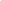 Name of Applicant: ___________________________________________________________________________Name of Farm Enterprise: ___________________________________________________________________Nature of Business: __________________________________________________________________________Occupation: ___________________________________________________________________________________Place of Birth: ______________________ Date of Birth: _________________ Sex: ___________________Citizenship: _________________________Civil Status: __________________Home Address: ____________________     _____________________     ________________________     _______________________ (District)	                 (Province)	         (Municipality)	           (Barangay)          ____________________     ____________________        _______________________     _______________________(Municipal Class)		(Zip Code)		(Mobile No.)                     (Email Address)           Farm Address: ____________________     _____________________     ________________________     _______________________ (District)	                 (Province)	         (Municipality)	           (Barangay)          ____________________     ____________________        _______________________     _______________________(Municipal Class)		(Zip Code)		(Mobile No.)                     (Email Address)                      Educational BackgroundFarm ProfileSize of Farm (ha)					: _________________________________________________Learning Site for Agriculture Accreditation No		: ________________________________________________Date of Expiration					: ________________________________________________Number of Workers					: ________________________________________________Years of Practicing Organic Farming/Farm Operation 	: ________________________________________________List of Commodities:List of Available Facilities:Trainings Programs Attended, if any:Trainings Programs Offered, if any:Farm Layout (Please Attach)Internship Program Plan (Please refer to Annex A)Privacy StatementThe Agricultural Training Institute (ATI) is committed to protect and respect your personal data. We recognize our responsibilities and our data subject’s right under the Republic Act No. 10173, also known as the Data Privacy Act of 2012.Privacy ConsentI have read and understand the Institute’s Data Privacy Statement and express my consent for ATI to collect, store, use, share, process and update my personal information.__________________________________________________________                                                                          (Signature over Printed Name)                                                                                _________________________                                                                                               (Date)LevelSchool / AddressYear GraduatedHonors ReceivedElementaryHigh SchoolVocationalCollegeOthersCommoditiesFarm Activities across the value chain (e.g. Production, Processing, Value Adding, Marketing and etc.)FacilitiesDetails (eg. Capacity, Size, etc)Title of Trainings/Seminars/Conferences/Workshops/Short Courses Attended (Write in Full)Inclusive Dates                                                                                                                           (mm/dd/yyyy)Inclusive Dates                                                                                                                           (mm/dd/yyyy)Conducted/ Sponsored by                        (Write in Full)Title of Trainings/Seminars/Conferences/Workshops/Short Courses Attended (Write in Full)FromToConducted/ Sponsored by                        (Write in Full)Title of Trainings/Seminars/Workshops/Short Courses Offered (Write in Full)DurationTitle of Trainings/Seminars/Workshops/Short Courses Offered (Write in Full)Duration